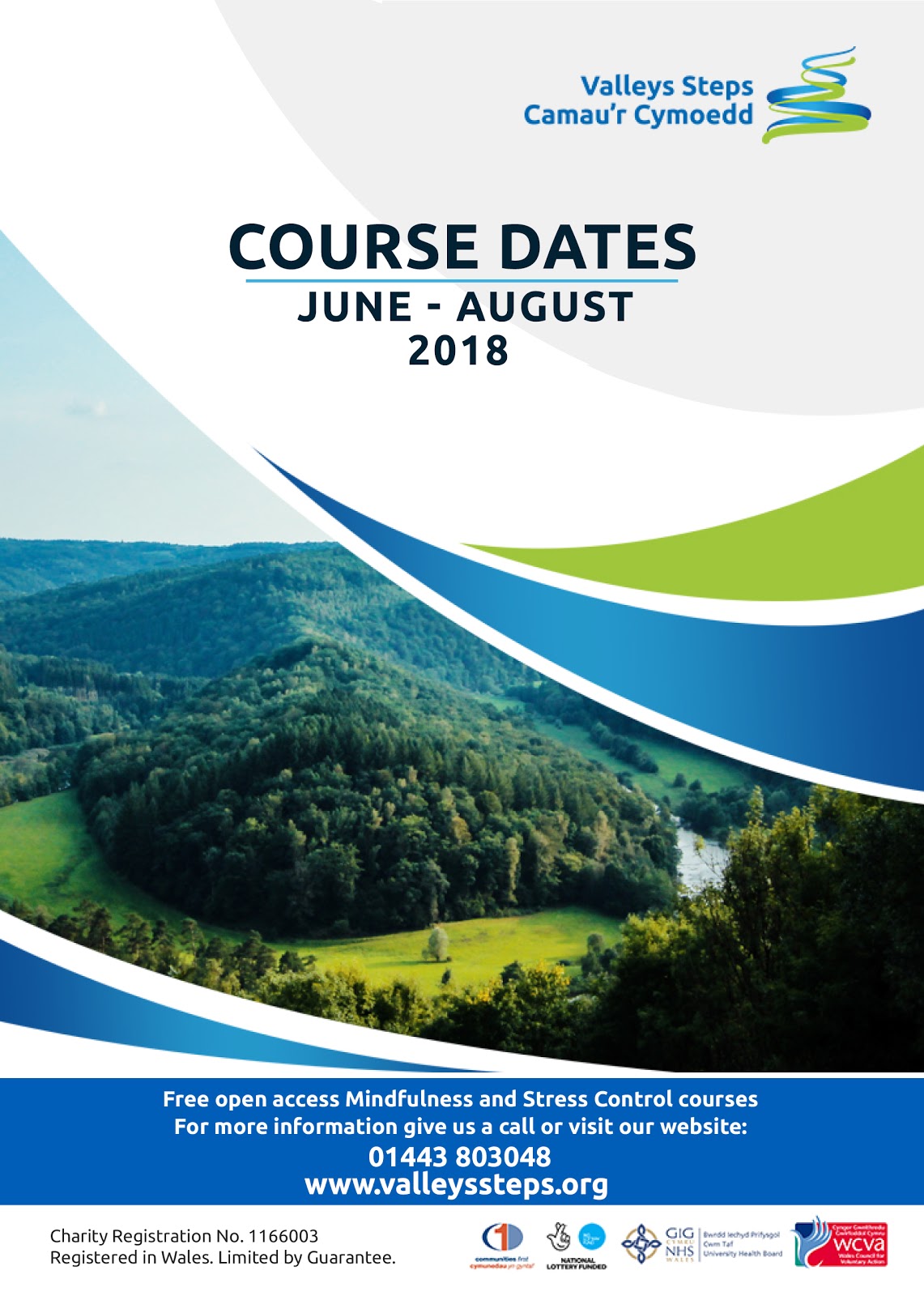 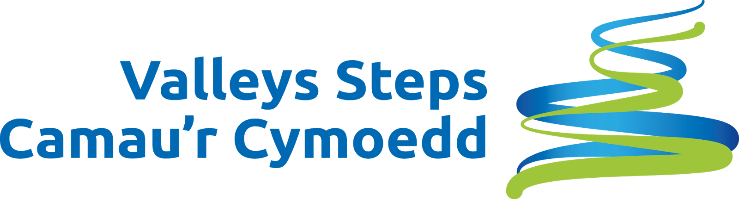 Merthyr Tydfil Courses MindfulnessThe High Street Baptist Church - Merthyr Tydfil135 High Street, Merthyr Tydfil, CF47 8DNStart date – Wednesday 20th JuneTime- 1:00pm – 2:30pm Session 1 – 20/06/2018            Session 2 - 27/06/2018           Session 3 - 11/07/2018Session 4 - 18/07/2018              Session 5 - 25/07/2018             Session 6 - 01/08/2018Note: No session on the 4th JulyStress Control Voluntary Action Merthyr Tydfil 89-90 High Street, Pontmorlais, Merthyr Tydfil, CF47 8UHStart date - Wednesday 18th JulyTime-  6:00pm -7:30pm Session 1 – 18/07/2018          Session 2 – 25/07/2018           Session 3 - 01/08/2018Session 4 – 08/08/2018          Session 5 - 15/08/2018            Session 6 - 22/08/2018Cynon Valley Courses MindfulnessAbercynon Library - AbercynonAbercynon Library, Abercynon, Mountain Ash, CF45 4SUStart date – Tuesday 19th JuneTime- 10:00am – 11:30amSession 1 – 19/06/2018            Session 2 - 26/06/2018           Session 3 - 03/07/2018Session 4 - 10/07/2018              Session 5 - 24/07/2018             Session 6 - 31/07/2018Note: No session on 17th JulyStress Control Aberdare Community School - AberdareAberdare Community School, Aberdare, CF44 7RPEntrance next to Sobell Leisure Centre Start date – Tuesday 19th JuneTime- 6:00pm – 7:30pmSession 1 – 19/06/2018            Session 2 - 26/06/2018           Session 3 - 03/07/2018Session 4 - 10/07/2018              Session 5 - 17/07/2018             Session 6 - 24/07/2018MindfulnessDarrenlas - Mountain AshDarrenlas Community Building, (former Cynon Infants School), Aberdare Road, Mountain Ash, CF45 3PTStart date - Wednesday 18th JulyTime-  6:00pm -7:30pm Session 1 – 18/07/2018          Session 2 – 25/07/2018           Session 3 - 01/08/2018Session 4 – 08/08/2018          Session 5 - 15/08/2018            Session 6 - 22/08/2018MindfulnessGreen Street Methodist Church - AberdareGreen Street Methodist Church, High Street, Aberdare, CF44 7AAStart date - Thursday 19th July Time- 10:00am-11:30am Session 1 – 19/07/2018          Session 2 – 26/07/2018           Session 3 - 09/08/2018Session 4 – 16/08/2018          Session 5 - 23/08/2018            Session 6 - 30/08/2018Note: No session on 2nd AugustTaff Ely Region CoursesMindfulnessTalbot Green Talbot Green Community Centre, 93 Clos Springfield, Talbot Green, Pontyclun, CF72 8FEStart date – Tuesday 19th JuneTime- 6:00 pm -7.30pmSession 1 – 19/06/2018            Session 2 - 26/06/2018           Session 3 - 03/07/2018Session 4 - 10/07/2018              Session 5 - 17/07/2018             Session 6 - 24/07/2018MindfulnessYnysangharad War Memorial Park, Bowls Pavilion, near Taff Street entrance.8 Ceridwen Terrace, Pontypridd CF37 4PDStart date - Friday 22nd JuneTime-  10:00am-11:30am Session 1 – 22/06/2018          Session 2 – 29/06/2018           Session 3 - 06/07/2018Session 4 – 13/07/2018          Session 5 - 20/07/2018            Session 6 - 27/07/2018MindfulnessSt Dyfrigs Church Hall - Treforest Broadway, Treforest, CF37 1DBStart date - Thursday 19th July Time-  6:00 pm - 7.30pm Session 1 – 19/07/2018          Session 2 – 26/07/2018           Session 3 - 02/08/2018Session 4 – 09/08/2018          Session 5 - 16/08/2018            Session 6 - 23/08/2018Rhondda Valleys CoursesStress Control Llwynypia - Coleg Y CymoeddBusiness and Arts Building, Coleg y Cymoedd, Llwynypia, CF40 2TQStart date - Monday 2nd JulyTime- 6:00 pm -7.30pmSession 1 – 02/07/2018         Session 2 -  09/07/2018             Session 3 -16/07/2018Session 4 - 23/06/18              Session 5 -  30/07/2018               Session 6 - 06/08/2018Stress Control Porth LibraryPorth Library, Porth Plaza, Pontypridd Road, Porth, CF39 9PGStart date – Friday 20th JulyTime- 10:00am-11:30amSession 1 – 20/07/2018          Session 2 – 27/07/2018           Session 3 - 03/08/2018Session 4 – 10/08/2018          Session 5 - 17/08/2018            Session 6 - 24/08/2018